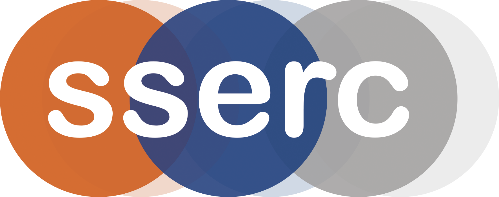 Activity assessedBelousov-Zhabotinskii reactionDate of assessmentOctober 2016Date of review (Step 5)SchoolDepartmentStep 1Step 2Step 3Step 4Step 4Step 4List Significant hazards here:Who might be harmed and how?What are you already doing?What further action is needed?ActionsActionsActionsList Significant hazards here:Who might be harmed and how?What are you already doing?What further action is needed?by whom?Due dateDonePotassium bromate is (and sodium bromated probably is) a carcinogen as well as being toxic if ingested and oxidizing.Teacher/technician preparing solutions by inhalation or splashes.Wear goggles (BS EN166 3) and gloves. Avoid raising dust. Keep away from combustible materialsMalonic acid and iron II sulphate are harmful and an irritantTeacher/technician preparing solutions by inhalation or splashes.Wear eye protection. Avoid raising dust.6M H2S04 is corrosiveTeacher/technician preparing/using solution by splashes.Wear goggles (BS EN166 3) or a face shield for diluting concentrated acid and follow appropriate guidance. Wear goggles (BS EN166 3)  when using solution.1,10 phenanthroline is toxic if ingestedTeacher/technician preparing solutions by inhalation or splashes.Wear goggles (BS EN166 3) and gloves. Avoid raising dust.Reaction mixture gives off bromine - during preparation only.Teacher/technician or bystanders preparing solutions by inhalationThe amount of bromine released is small. Work in a well-ventilated laboratory or in a fume cupboard.Reaction mixture is corrosive, due to sulphuric acid, and carcinogenic, due to the bromate.Teacher/technician carrying out reaction or clearing away by splashes.Wear goggles (BS EN 166 3) and gloves.Description of activity:To carry out the demonstration place about 5 cm3 of the bromate in a beaker and add 1 cm3 each of the bromide, malonic acid and sulphuric acid..The mixture will go yellow because of bromine production. Swirl the beaker until the yellow colour completely disappears. Then add 1 or 2 cm3of E (the ferroin indicator solution), and swirl to mix. Pour the mixture into a Petri dish.Initially red in colour, let the solution stand. After a while, tiny blue spots will start to appear. Each spot will slowly expand, eventually producing a series of concentric rings. The reaction may continue for half an hour, or even longer. Additional comments:This reaction looks particularly good when the pertri dish with the mixture is placed on an overhead projector and the image projected on a screen.